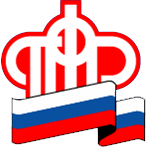    Установление стоимости одного пенсионного коэффициентаС 1 ФЕВРАЛЯ 2015 г.Управление информирует, что с 2015 года пенсионные права граждан формируются в индивидуальных пенсионных коэффициентах (баллах). Исходя из количества баллов и стоимости одного пенсионного коэффициента, рассчитывается страховая пенсия.Постановлением Правительства Российской Федерации утвержден индекс роста потребительских цен за 2014 год в размере 1,114 для установления стоимости одного пенсионного коэффициента с 1 февраля 2015 г.С 1 февраля 2015 г. стоимость одного пенсионного коэффициента исходя из индекса роста потребительских цен, утвержденного настоящим постановлением, составляет 71 рубль 41 копейку.Управление ПФР в Приозерском районеЛенинградской области